        Памятка  «Детский травматизм»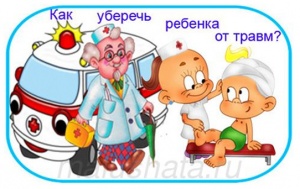 Охрана здоровья детей - важнейшая задача, как воспитателей, так и родителей. В связи с этим остро встает вопрос о профилактике детского травматизма.Невозможно водить ребенка все время за руку. Необходимо своевременно объяснить ему, где, когда и как он может попасть в опасную ситуацию. В первичной профилактике детского травматизма большая роль отводится родителям.По частоте полученных детьми травм на первом месте – падение на ровном месте. Ребенок зацепился за что-то ногой или обул новые ботинки на скользящей подошве и т.д. Обыденность ситуации притупляет бдительность родителей, и не внимательность детей часто приводит к печальным результатам. Например, при наступлении зимы наступает пора санок, лыж, скольжение по ледяным дорожкам, игра в снежки. В это время года с детьми обязательно должны быть взрослые. Одно неловкое движение и… у детей еще очень слабые руки, ноги. Чрезмерное кутание ребенка сковывает движения, не позволяя ребенку достаточно быстро передвигаться, и он начинает мерзнуть. И нельзя забывать о том, что дотрагиваться на морозе до металлических предметов (санок, лесенки, горки, забор и т.д.) руками без варежек и языком, губами. Но уж если это произошло ни в коем случае не отрывать резко и не тянуть, а нужно смочить теплой или холодной водой (если нет, то подойдет даже слюна). И чтобы это произошло надо объяснить детям в доступной форме, как надо беречь себя, защищать.Иногда виновниками травм бывают сами родители. Неисправные домашние электроприборы, розетки, не выключенные утюги, щипцы для завивки волос-все это может стать причиной страданий детей. Не следует забывать о ребяческой любознательности - сколько желающих сунуть шпильку или гвоздь в розетку, чтобы узнать: «А что там внутри?».Очень часто травма — результат ушиба. На ребенка может случайно упасть картина, если она плохо закреплена; цветочный горшок, если он неудачно поставлен на полке; вешалка, если дети во время игры прячутся там, где висят вещи. Серьезные ранения можно получить при ушибе качелями.Есть дети, которые постоянно виснут на дверце шкафа, прячутся в шкафу, при неосторожном закрытии могут прищемить палец или руку.Ранения обычными предметами очень частая травма, которые получают дети. Ранения вовремя работы ножницами, рисование карандашами или красками… Дети любят мастерить, рисовать, но у них не хватает умения, движения их размашисты. Они могут нанести травму не только себе, но и рядом сидящему ребенку. Утром, отправляя своего ребенка в детский сад, необходимо проверить, не взял ли он предметы: мелкие игрушки или пуговицы, острые игрушки и т.д. Даже мелкие заколки для волос у девочек могут привести к печальным последствиям. Мелкие предметы дети очень часто толкуют в нос, уши, проглатывают их. У девочек бывают травмы ушей и из-за длинных сережек, которые мешают при одевании или снимание вещей. А так же, может зацепиться, во время игры (другим ребенком или самой) и также нанести травму.Профилактика травматизмаМногих серьезных травм можно избежать, если родители и воспитатели будут внимательно следить за своими детьми и заботиться о том, чтобы их окружение было безопасным. Взрослые обязаны предупреждать возможные риски и ограждать детей от них.Большинство травм дети получают дома; многих из них можно избежать.Основные виды травм, которые дети могут получить дома, и их причины:· ожог от горячей плиты, посуды, пищи, кипятка, пара, утюга, других электроприборов и открытого огня;· падение с кровати, окна, стола и ступенек;· удушье от мелких предметов (монет, пуговиц, гаек и др.);· отравление бытовыми химическими веществами (инсектицидами, моющими жидкостями, отбеливателями и др.);· поражение электрическим током от неисправных электроприборов, обнаженных проводов, от втыкания игл, ножей и других металлических предметов в розетки и настенную проводку.ОжогиОжоги, включая ожоги паром, - наиболее распространенные травмы у детей. Сильные ожоги оставляют шрамы, а иногда могут привести к смертельному исходу.Ожогов можно избежать, если:- держать детей подальше от горячей плиты, пищи и утюга;- устанавливать плиты достаточно высоко или откручивать ручки конфорок, чтобы дети не могли до них достать;- держать детей подальше от открытого огня, пламени свечи, костров, взрывов петард;- прятать от детей легковоспламеняющиеся жидкости, такие, как бензин, керосин, а также спички, свечи, зажигалки, бенгальские огни, петарды.ПаденияПадение - распространенная причина ушибов, переломов костей и серьезных травм головы. Их можно предотвратить, если:- не разрешать детям лазить в опасных местах;- устанавливать ограждения на ступеньках, окнах и балконах.Разбитое стекло может стать причиной порезов, потери крови и заражения. Стеклянные бутылки нужно держать подальше от детей и младенцев. Нужно учить маленьких детей не прикасаться к разбитому стеклу.Ножи, лезвия и ножницы необходимо держать в недоступных для детей местах. Старших детей надо научить осторожному обращению с этими предметами.Можно избежать многих травм, если объяснять детям, что бросаться камнями и другими острыми предметами, играть с ножами или ножницами очень опасно. Острые металлические предметы, ржавые банки могут стать источником заражения ран. Таких предметов не должно быть на детских игровых площадках.Удушье от малых предметовМаленьким детям не следует давать еду с маленькими косточками или семечками. За детьми всегда нужно присматривать во время еды. Кормите ребенка измельченной пищей. Кашель, шумное частое дыхание или невозможность издавать звуки - это признаки проблем с дыханием и, возможно, удушья, которое может привести к смерти. Следует убедиться, что с ребенком все обстоит благополучно. Если у него затруднено дыхание, нельзя исключить возможность попадания мелких предметов в дыхательные пути ребенка, даже если никто не видел, как ребенок клал что-нибудь в рот.Отравление бытовыми химическими веществамиЯдовитые вещества, медикаменты, отбеливатели, кислоты и горючее, например керосин, ни в коем случае нельзя хранить в бутылках для пищевых продуктов - дети могут по ошибке выпить их. Такие вещества следует держать в плотно закрытых маркированных контейнерах, в недоступном для детей месте.Отбеливатель, яды для крыс и насекомых, керосин, кислоты и щелочные растворы, другие ядовитые вещества могут вызвать тяжелое отравление, поражение мозга, слепоту и смерть. Яд опасен не только при заглатывании, но и при вдыхании, попадании на кожу, в глаза и даже на одежду.Лекарства, предназначенные для взрослых, могут оказаться смертельными для детей. Медикаменты ребенку нужно давать только по назначению врача и ни в коем случае не давать ему лекарства, предназначенные для взрослых или детей другого возраста. Хранить медикаменты необходимо в местах недоступных для детей.Дети могут получить серьезные повреждения, воткнув пальцы или другие предметы в электрические розетки; их нужно закрывать, чтобы предотвратить травмирование. Электрические провода должны быть недоступны детям - обнаженные провода представляют для них особую опасность.Поражение электрическим токомДети могут получить серьезные повреждения, воткнув пальцы или какие-либо предметы в электрические розетки; их необходимо закрывать, чтобы предотвратить поражение электрическим током. Электрические провода должны быть недоступны детям - обнаженные провода представляют для них особую опасность.Поведение в водеВзрослые должны научить детей правилам поведения на воде и ни на минуту не оставлять ребенка без присмотра вблизи водоемов. Дети могут утонуть менее чем за две минуты даже в небольшом количестве воды, поэтому их никогда не следует оставлять одних в воде или близ воды. Нужно закрывать колодцы, ванны, ведра с водой.Детей нужно учить плавать, начиная с раннего возраста. Дети должны знать, что нельзя плавать без присмотра взрослых.Правила дорожного движенияВзрослые обязаны обучить ребенка правилам поведения на дороге, в машине и общественном транспорте, а также обеспечить безопасность ребенка в транспорте. Родители должны знать и помнить, что как только ребенок научился ходить, его нужно обучать правильному поведению на дороге. Малышам до пяти лет особенно опасно находиться на дороге. С ними всегда должны быть взрослые. Маленькие дети не думают об опасности, когда выбегают на дорогу, поэтому необходимо следить за ними. Детям нельзя играть возле дороги, особенно с мячом. Во избежание несчастных случаев детей нужно учить ходить по тротуарам лицом к автомобильному движению.Дети должны знать и соблюдать следующие правила, когда переходят дорогу:· остановиться на обочине;· посмотреть в обе стороны;· перед тем как переходить дорогу, убедиться, что машин или других транспортных средств на дороге нет;· переходя дорогу, держаться за руку взрослого или ребенка старшего возраста;· идти, но ни в коем случае не бежать;· переходить дорогу только в установленных местах на зеленый сигнал светофора.Старших детей необходимо научить присматривать за младшими. Несчастные случаи при езде на велосипеде являются распространенной причиной смерти и травматизма среди детей старшего возраста. Таких случаев можно избежать, если родственники и родители будут учить ребенка безопасному поведению при езде на велосипеде. Детям нужно надевать на голову шлемы и другие приспособления для защиты. Детей нельзя сажать на переднее сидение машины.При перевозке ребенка в автомобиле, необходимо использовать специальное кресло и ремни безопасности.Начиная с раннего возраста необходимо обучать детей так, чтобы формировать не только знания, но и умение предвидеть опасные ситуации. Не только рассказывайте, но и показывайте ребенку реальную обстановку, в которой может возникнуть ситуация, опасная для жизни; используйте для этой цели игровые формы.Не оставайтесь равнодушными, если вы увидели, что игра, которую затеяли ваши или другие дети может закончиться травмой! Сегодня вы остановили опасную шалость чужого ребенка - завтра кто-либо другой оградит от беды вашего!